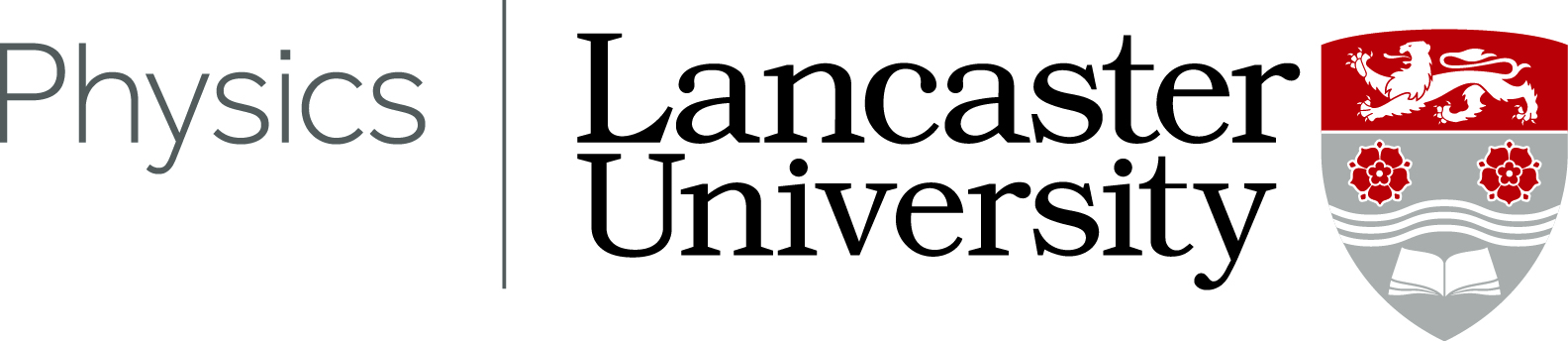 PERSON SPECIFICATIONResearch associate (grade 6) / Senior Research Associate (grade 7)IN ULTRA-LOW TEMPERATURE PHYSICSApplication Form – assessed against the application form, curriculum vitae and letter of support. Evidence will be “scored” as part of the shortlisting process.Supporting Statement - applicants are asked to provide a statement to demonstrate how they meet the criteria. The response will be “scored” as part of the shortlisting process. Interview – assessed during the interview process by either competency based interview questions, tests, presentation etc.CriteriaEssential/ DesirableApplication Form / Interview A PhD or equivalent in a relevant research area.  EssentialApplication FormWorking knowledge and practical research experience of measurements at low temperaturesEssentialApplication Form/ supporting statementExposure to research at sub-mK temperatures, using dilution refrigerator and adiabatic demagnetisation techniques.Desirable (grade 6), Essential (grade 7)Application Form/ supporting statementExposure or experience in superfluid helium-3 physics relevant to the project.Desirable Application Form/ supporting statementWorking knowledge and practical experience of development and implementation of low-temperature electronics.DesirableApplication Form/ supporting statementWorking knowledge and practical experience of computerised control of experimental instrumentation, data acquisition and analysis.EssentialApplication Form/supporting statementEvidence of publishing results in good journals and dissemination at international conferences.DesirableApplication Form/ supporting statementEvidence of giving presentations at international conferences or workshops.DesirableApplication Form/ InterviewAbility to work under own direction and within a team, including students, other PDRAs, academics and collaborators.EssentialInterview/supporting statementWillingness to liaise with international partners and drive collaboration.DesirableInterviewAbility to take a leading role in a research team, to utilise funding opportunities, and to drive publication work.Desirable (6), Essential (7)Application Form/supporting statement/interview